    The Praxis Award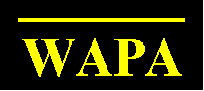 RECOGNIZING EXCELLENCE IN PROFESSIONAL ANTHROPOLOGY2019 Praxis Award Competition Optional Pre-Entry FormThe Praxis Award recognizes outstanding achievement in translating anthropological knowledge into action as reflected in a single project or specific endeavor. Ideal award candidates are anthropologists who can demonstrate the value of anthropological knowledge, theory and methods to solve problems addressed through public and/or private sector efforts (e.g., government, industry, non-profit). The competition is open to anyone holding an MA or PhD in any subfield of anthropology. WAPA strongly encourages submissions from individuals, mixed-discipline groups, or organizations where at least one anthropologist worked on and influenced the designated project.Please see the Praxis Award overview at https://wapadc.org/praxis and the award guidelines at  https://wapadc.org/praxisnoms (which includes a link to this form). Return the completed pre-entry form by July 1, 2019, to the Praxis Award chair at: praxisaward@gmail.com.  You will receive acknowledgement of receipt.The pre-entry proposal should be no more than two pages.Feel free to address questions and queries to the award chair in a timely manner.Prospective applicants will be advised on the appropriateness of the nominated project for the Praxis Award within three weeks of submitting their pre-entries. Full applications are due by September 1, 2019.If the pre-application is submitted by someone other than the person(s) nominated for the award (nominees), please indicate. In the full nomination, if the nominee is not preparing the application he or she must consent to the submission.Applicant Name(s)Applicant Title or AffiliationProject TitleProject Client(s)/Sponsor(s) and Other StakeholdersDates of ProjectLocation(s) of ProjectProject abstract (100 words maximum)Please address the following items briefly (~50 words each), following the outline as presented.  (Note: If any of the below items are adequately covered in the abstract, you do not need to repeat the information.)Summarize the situation and/or problem being addressed, identify all stakeholders, and note how and why one or more anthropologists came to be involved:Describe the project’s goals and design, and the use of anthropological concepts in developing the approach:Highlight how the project was implemented, and how anthropological methods and data were applied in carrying it out project activities:Summarize the project’s major results, and the available evidence to support your conclusions. Also explain how anthropology made a difference in the attainment of project outcomes (i.e., articulate the “anthropological difference”):Optional: Describe any stakeholder letters of support or media coverage you plan to include with your application.Applicant contact informationApplicant contact informationNameDay PhoneEvening PhoneEmail